Publicado en Madrid el 06/02/2019 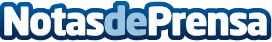 DHL será el socio logístico oficial de la gira 2019 de Bryan AdamsPor cada entrada vendida para su gira 'Shine A Light' World Tour 2019 se plantará un árbolDatos de contacto:Noelia Perlacia915191005Nota de prensa publicada en: https://www.notasdeprensa.es/dhl-sera-el-socio-logistico-oficial-de-la-gira Categorias: Internacional Finanzas Música Marketing Sociedad Logística Consumo http://www.notasdeprensa.es